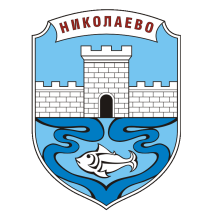 Община Николаево,  обл. Стара Загора, гр. Николаево 6190, ул. „Георги Бенковски“ № 9Телефон  04330 / 2040,  e-mail: obnikolaevo@nikolaevo.netИзх. № 28-00-37 / 20.03.2024 г.            Вх. № 27-00-79 / 20.03.2024 г.ДООБЩИНСКИ СЪВЕТНИКОЛАЕВО ДОКЛАДНА ЗАПИСКАот ИНЖ. КОНСТАНТИН РУЙЧЕВ КОСТОВ – Кмет на Община НиколаевоОтносно: Приемане на дарение и сключване  на договор за дарение, между И. Ил., от една страна, като дарител и ОБЩИНА НИКОЛАЕВО от друга страна, като надарена на: Поземлен имот с идентификатор 51648.48.1287 (пет едно шест четири осем, точка, четири осем, точка, едно две осем седем) по кадастралната карта и кадастралните регистри одобрени със Заповед № РД-18-37/10.07.2007 г. на Изпълнителния директор на АК, с адрес гр. Николаево, с проектна площ 67 кв.м., трайно предназначение на територията: Урбанизирана; начин на трайно ползване: За друг вид застрояване – За второстепенна улица; стар идентификатор 51648.48.641; при съседи 51648.48.638, 51648.48.1286, 51648.48.642, 51648.48.77, 51648.48.82  НА ОСНОВАНИЕ: чл. 21, ал.1, т.8 и ал.2 от ЗМСМА, чл.8,  ал.1, чл.34, ал.1 и ал.3 от Закона за общинската собственост във връзка с чл.8, ал.2, т.6, и ал.3 от НРПУРОИ, предвид изложените в предложение с вх. 94И-00-22/26.02.2024 г., с фактически основания   УВАЖАЕМИ ГОСПОЖИ И ГОСПОДА ОБЩИНСКИ СЪВЕТНИЦИ,	В Общинска администрация гр. Николаево постъпи заявление с  вх. №94И-00-22/26.02.2024 г. от И. Ил.,  ЕГН:………, с адрес гр. Николаево,  ул. „Об…“ №… с искане за дарение на поземлен имот с проектен идентификатор 51648.48.1287  по кадастралната карта на гр. Николаево, община Николаево, с проектна площ 67 кв.м.; с трайно предназначение на територията: урбанизирана територия; с начин на трайно ползване: За второстепенна улица; номер по предходен план: 51648.48.641  одобрен през 2007 г. Имота е собственост на Ив. Ил. с Нотариален акт № 90, т.1, рег.692, нот. дело 69/18.02.2022 г., вписан в СВ Казанлък с вх.рег.№892 акт 103  т.3 н.д.544/18.02.2022 г. от СВ Казанлък.   Частта  67 кв.м., представлява  67/407  кв.м.  (шестдесет и седем кв.м. от четиристотин и седем кв.м. идеални части)  и попада в улица от осова точка 167 до точка 169 по регулационния план  на гр. Николаево,  община Николаево одобрен със Заповед №11/01.03.2001 г.Данъчната оценка на имота, изготвена от звено „Местни приходи” към Общинска администрация гр. Николаево във връзка с разпоредбите на чл. 41, ал. 2 от ЗОС е в размер на 216,10 лв.(двеста и шестнадесет лв., и  10 ст.)Съгласно приложената скица-проект, от горе цитирания 51648.48.641   се отделя нов имот  с проектен идентификатор 51648.48.1287 е второстепенна улица с площ 67 кв.м., по КККР на гр. Николаево, На основание чл. 21, ал.1, т.8 и ал.2 от  ЗМСМА, чл. 8, ал.1, чл.34, ал.1 и ал.3 от Закона за ОС и чл.8, ал.2, т.6 и ал.3 от Наредба за реда за придобиване,  управление и разпореждане с общинско имущество,  Общински съвет НиколаевоР  Е  Ш  И:1. Да се приеме направеното предложение за дарение от И. Ил. ЕГН……., с адрес гр. Николаево,  ул. „Об….“ №…  от една страна като дарител и ОБЩИНА НИКОЛАЕВО от друга страна, като надарена на поземлен имот с идентификатор 51648.48.1287 (пет едно шест четири осем, точка, четири осем, точка, едно две осем седем) по кадастралната карта и кадастралните регистри, одобрени със Заповед  № РД-18-37/10.07. 2007 г. на Изпълнителния директор на АК, с адм. адрес   гр.Николаево, с площ 67 кв.м, трайно предназначение на територия-та: Урбанизирана, начин на трайно ползване: Второстепенна улица. При граници 51648.48.638, 51648.48.1286, 51648.48.642, 51648.48.77, 51648.48.82Да се въведе в Програмата за управление и разпореждане с общинска собственост на Община Николаево за 2024 г.2.  Да се сключи договор за дарение между Ив. Ил., от една страна, като дарител и Община Николаево, от друга страна, като надарен относно имота описан в т.1.2.1. Договорът за дарение да бъде сключен след представяне на удостоверение за тежести, от което е видно, че имота предмет на дарението, е освободен от тежести и възбрани, не е предмет на вписани искови молби, на договори за ипотека и/или други договори, имащи предмет разпореждане и управление с имота.3. Данъчната оценка на описания в т.1 недвижим имот е в размер на 216, 10 лв.4. Разноските по сделката са за сметка на Община Николаево.5. Упълномощава Кмета на Община Николаево да извърши всички последващи действия, съгласно ЗОС и Наредба № 3 за реда за придобиване, управление и разпореждане с общинско имущество на ОбС Николаево.Приложения: 1. Заявление № 94И-00-22/26.02.2024 г. от И Ил.2. Копие от нот. акт 90, том 1, рег.  692,  нот. дело 69 от 16.02.2022 г. от СВ Казанлък 4. Скица- проект №15-119275-07.02.2024 г. от СГКК Стара Загора5. Удостоверение за данъчна оценка по чл.3, ал.2 от Приложение  № 2 към ЗМДТинж. КОНСТАНТИН КОСТОВКмет на Община Николаево                                                        Съгласувано: Мария Шопова - юристДиана Петкова – мл. експерт „ОС и ИД“ 